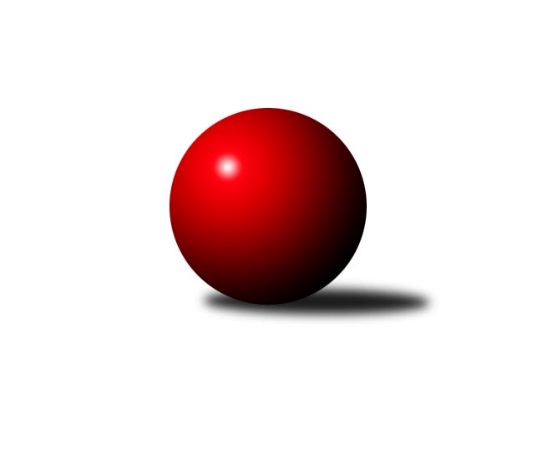 Č.15Ročník 2023/2024	4.6.2024 Mistrovství Prahy 2 2023/2024Statistika 15. kolaTabulka družstev:		družstvo	záp	výh	rem	proh	skore	sety	průměr	body	plné	dorážka	chyby	1.	TJ Radlice B	13	9	0	4	63.5 : 40.5 	(88.5 : 67.5)	2399	18	1685	713	54	2.	TJ Kobylisy D	14	9	0	5	66.0 : 46.0 	(94.0 : 74.0)	2312	18	1641	670	58.4	3.	TJ Vršovice B	13	8	1	4	61.0 : 43.0 	(88.5 : 67.5)	2330	17	1647	683	63.7	4.	TJ Kobylisy C	14	8	1	5	62.0 : 50.0 	(90.0 : 78.0)	2321	17	1656	665	61	5.	TJ Rudná B	14	8	0	6	58.5 : 53.5 	(86.5 : 81.5)	2433	16	1707	726	55.6	6.	KK Slavoj D	14	6	2	6	56.0 : 56.0 	(85.0 : 83.0)	2364	14	1666	698	57.9	7.	TJ Rudná C	13	6	1	6	49.5 : 54.5 	(70.0 : 86.0)	2354	13	1683	671	60.2	8.	KK Konstruktiva D	13	6	0	7	55.0 : 49.0 	(78.5 : 77.5)	2417	12	1692	725	58.6	9.	TJ Radlice C	13	5	2	6	46.0 : 58.0 	(74.0 : 82.0)	2377	12	1687	690	66.3	10.	KK Slavia B	14	5	2	7	54.0 : 58.0 	(80.5 : 87.5)	2389	12	1696	693	61.9	11.	TJ Astra Zahradní Město B	12	5	0	7	42.5 : 53.5 	(66.5 : 77.5)	2342	10	1655	687	60.2	12.	KK Velké Popovice	13	4	1	8	43.5 : 60.5 	(74.5 : 81.5)	2390	9	1710	680	60.9	13.	SK Meteor D	14	3	0	11	38.5 : 73.5 	(67.5 : 100.5)	2278	6	1635	643	63.2Tabulka doma:		družstvo	záp	výh	rem	proh	skore	sety	průměr	body	maximum	minimum	1.	TJ Kobylisy D	9	8	0	1	51.0 : 21.0 	(70.0 : 38.0)	2272	16	2367	2160	2.	TJ Rudná B	8	7	0	1	43.0 : 21.0 	(57.5 : 38.5)	2555	14	2671	2373	3.	TJ Vršovice B	7	6	0	1	41.0 : 15.0 	(55.5 : 28.5)	2361	12	2462	2284	4.	TJ Radlice B	8	6	0	2	42.5 : 21.5 	(61.0 : 35.0)	2376	12	2427	2291	5.	TJ Rudná C	8	5	1	2	38.0 : 26.0 	(49.0 : 47.0)	2474	11	2615	2321	6.	TJ Kobylisy C	7	5	0	2	34.0 : 22.0 	(47.0 : 37.0)	2240	10	2291	2189	7.	KK Slavoj D	7	4	1	2	34.0 : 22.0 	(47.5 : 36.5)	2561	9	2635	2512	8.	TJ Radlice C	7	4	1	2	30.0 : 26.0 	(47.0 : 37.0)	2320	9	2397	2210	9.	KK Velké Popovice	6	3	1	2	30.5 : 17.5 	(44.5 : 27.5)	2558	7	2643	2463	10.	KK Konstruktiva D	6	3	0	3	28.0 : 20.0 	(38.5 : 33.5)	2482	6	2625	2363	11.	SK Meteor D	7	2	0	5	24.0 : 32.0 	(43.0 : 41.0)	2443	4	2541	2345	12.	KK Slavia B	3	1	1	1	15.0 : 9.0 	(22.0 : 14.0)	2324	3	2419	2258	13.	TJ Astra Zahradní Město B	4	1	0	3	11.0 : 21.0 	(21.5 : 26.5)	2352	2	2380	2297Tabulka venku:		družstvo	záp	výh	rem	proh	skore	sety	průměr	body	maximum	minimum	1.	KK Slavia B	11	4	1	6	39.0 : 49.0 	(58.5 : 73.5)	2396	9	2582	2145	2.	TJ Astra Zahradní Město B	8	4	0	4	31.5 : 32.5 	(45.0 : 51.0)	2341	8	2438	2218	3.	TJ Kobylisy C	7	3	1	3	28.0 : 28.0 	(43.0 : 41.0)	2333	7	2479	2195	4.	TJ Radlice B	5	3	0	2	21.0 : 19.0 	(27.5 : 32.5)	2403	6	2643	2072	5.	KK Konstruktiva D	7	3	0	4	27.0 : 29.0 	(40.0 : 44.0)	2406	6	2575	2199	6.	TJ Vršovice B	6	2	1	3	20.0 : 28.0 	(33.0 : 39.0)	2325	5	2434	2212	7.	KK Slavoj D	7	2	1	4	22.0 : 34.0 	(37.5 : 46.5)	2335	5	2571	2073	8.	TJ Radlice C	6	1	1	4	16.0 : 32.0 	(27.0 : 45.0)	2387	3	2632	2121	9.	TJ Kobylisy D	5	1	0	4	15.0 : 25.0 	(24.0 : 36.0)	2309	2	2440	2198	10.	TJ Rudná C	5	1	0	4	11.5 : 28.5 	(21.0 : 39.0)	2353	2	2565	2232	11.	TJ Rudná B	6	1	0	5	15.5 : 32.5 	(29.0 : 43.0)	2413	2	2550	2186	12.	SK Meteor D	7	1	0	6	14.5 : 41.5 	(24.5 : 59.5)	2251	2	2502	2075	13.	KK Velké Popovice	7	1	0	6	13.0 : 43.0 	(30.0 : 54.0)	2362	2	2498	2063Tabulka podzimní části:		družstvo	záp	výh	rem	proh	skore	sety	průměr	body	doma	venku	1.	TJ Kobylisy D	12	8	0	4	58.0 : 38.0 	(83.0 : 61.0)	2314	16 	7 	0 	0 	1 	0 	4	2.	TJ Radlice B	12	8	0	4	57.5 : 38.5 	(80.5 : 63.5)	2397	16 	5 	0 	2 	3 	0 	2	3.	TJ Vršovice B	12	7	1	4	55.0 : 41.0 	(81.5 : 62.5)	2331	15 	5 	0 	1 	2 	1 	3	4.	TJ Rudná B	12	7	0	5	49.5 : 46.5 	(73.5 : 70.5)	2439	14 	6 	0 	1 	1 	0 	4	5.	TJ Kobylisy C	12	6	1	5	51.0 : 45.0 	(78.0 : 66.0)	2319	13 	4 	0 	2 	2 	1 	3	6.	KK Slavoj D	12	6	1	5	50.0 : 46.0 	(72.0 : 72.0)	2394	13 	4 	1 	2 	2 	0 	3	7.	KK Konstruktiva D	12	6	0	6	52.0 : 44.0 	(72.5 : 71.5)	2419	12 	3 	0 	2 	3 	0 	4	8.	KK Slavia B	12	5	2	5	49.0 : 47.0 	(68.5 : 75.5)	2394	12 	1 	1 	1 	4 	1 	4	9.	TJ Radlice C	12	5	2	5	44.0 : 52.0 	(71.0 : 73.0)	2382	12 	4 	1 	2 	1 	1 	3	10.	TJ Rudná C	12	5	1	6	44.5 : 51.5 	(64.0 : 80.0)	2301	11 	5 	1 	2 	0 	0 	4	11.	TJ Astra Zahradní Město B	11	5	0	6	41.5 : 46.5 	(63.5 : 68.5)	2340	10 	1 	0 	3 	4 	0 	3	12.	KK Velké Popovice	11	3	0	8	31.5 : 56.5 	(58.5 : 73.5)	2392	6 	2 	0 	2 	1 	0 	6	13.	SK Meteor D	12	2	0	10	32.5 : 63.5 	(57.5 : 86.5)	2270	4 	1 	0 	5 	1 	0 	5Tabulka jarní části:		družstvo	záp	výh	rem	proh	skore	sety	průměr	body	doma	venku	1.	TJ Kobylisy C	2	2	0	0	11.0 : 5.0 	(12.0 : 12.0)	2288	4 	1 	0 	0 	1 	0 	0 	2.	KK Velké Popovice	2	1	1	0	12.0 : 4.0 	(16.0 : 8.0)	2526	3 	1 	1 	0 	0 	0 	0 	3.	TJ Radlice B	1	1	0	0	6.0 : 2.0 	(8.0 : 4.0)	2427	2 	1 	0 	0 	0 	0 	0 	4.	TJ Vršovice B	1	1	0	0	6.0 : 2.0 	(7.0 : 5.0)	2327	2 	1 	0 	0 	0 	0 	0 	5.	TJ Rudná C	1	1	0	0	5.0 : 3.0 	(6.0 : 6.0)	2565	2 	0 	0 	0 	1 	0 	0 	6.	TJ Rudná B	2	1	0	1	9.0 : 7.0 	(13.0 : 11.0)	2527	2 	1 	0 	0 	0 	0 	1 	7.	TJ Kobylisy D	2	1	0	1	8.0 : 8.0 	(11.0 : 13.0)	2224	2 	1 	0 	1 	0 	0 	0 	8.	SK Meteor D	2	1	0	1	6.0 : 10.0 	(10.0 : 14.0)	2371	2 	1 	0 	0 	0 	0 	1 	9.	KK Slavoj D	2	0	1	1	6.0 : 10.0 	(13.0 : 11.0)	2273	1 	0 	0 	0 	0 	1 	1 	10.	KK Konstruktiva D	1	0	0	1	3.0 : 5.0 	(6.0 : 6.0)	2422	0 	0 	0 	1 	0 	0 	0 	11.	TJ Radlice C	1	0	0	1	2.0 : 6.0 	(3.0 : 9.0)	2345	0 	0 	0 	0 	0 	0 	1 	12.	TJ Astra Zahradní Město B	1	0	0	1	1.0 : 7.0 	(3.0 : 9.0)	2386	0 	0 	0 	0 	0 	0 	1 	13.	KK Slavia B	2	0	0	2	5.0 : 11.0 	(12.0 : 12.0)	2258	0 	0 	0 	0 	0 	0 	2 Zisk bodů pro družstvo:		jméno hráče	družstvo	body	zápasy	v %	dílčí body	sety	v %	1.	Marián Kováč 	TJ Kobylisy C 	11	/	12	(92%)	17.5	/	24	(73%)	2.	Vojtěch Vojtíšek 	TJ Kobylisy C 	11	/	13	(85%)	20	/	26	(77%)	3.	Michal Kocan 	KK Slavia B 	11	/	14	(79%)	20.5	/	28	(73%)	4.	Daniel Kulhánek 	KK Slavoj D 	11	/	14	(79%)	17	/	28	(61%)	5.	Jana Cermanová 	TJ Kobylisy D 	10.5	/	14	(75%)	20	/	28	(71%)	6.	Lukáš Lehner 	TJ Radlice B 	10	/	10	(100%)	16	/	20	(80%)	7.	Stanislav Březina ml.	TJ Kobylisy D 	10	/	12	(83%)	18	/	24	(75%)	8.	Ladislav Musil 	KK Velké Popovice 	10	/	13	(77%)	20	/	26	(77%)	9.	Jan Kamín 	TJ Radlice B 	10	/	13	(77%)	19	/	26	(73%)	10.	Radek Lehner 	TJ Radlice B 	9.5	/	11	(86%)	15.5	/	22	(70%)	11.	Pavel Kasal 	TJ Rudná B 	9.5	/	14	(68%)	20	/	28	(71%)	12.	Vladimír Strnad 	TJ Vršovice B 	9	/	11	(82%)	17	/	22	(77%)	13.	Vojtěch Kostelecký 	TJ Astra Zahradní Město B 	9	/	11	(82%)	14	/	22	(64%)	14.	Ondřej Maňour 	TJ Radlice C 	9	/	13	(69%)	18.5	/	26	(71%)	15.	Josef Kocan 	KK Slavia B 	9	/	13	(69%)	17	/	26	(65%)	16.	Jaroslav Pleticha ml.	KK Konstruktiva D 	9	/	13	(69%)	16	/	26	(62%)	17.	Milan Mareš 	KK Slavia B 	9	/	13	(69%)	14	/	26	(54%)	18.	Tomáš Eštók 	KK Konstruktiva D 	9	/	13	(69%)	12	/	26	(46%)	19.	Markéta Březinová 	TJ Kobylisy D 	9	/	14	(64%)	17	/	28	(61%)	20.	Kryštof Maňour 	TJ Radlice C 	8.5	/	12	(71%)	18	/	24	(75%)	21.	Miroslav Bohuslav 	TJ Kobylisy D 	8.5	/	13	(65%)	18	/	26	(69%)	22.	Jiří Mrzílek 	KK Velké Popovice 	8	/	11	(73%)	16	/	22	(73%)	23.	Radovan Šimůnek 	TJ Astra Zahradní Město B 	8	/	12	(67%)	17	/	24	(71%)	24.	Karel Wolf 	TJ Vršovice B 	8	/	12	(67%)	16.5	/	24	(69%)	25.	Luboš Polák 	TJ Vršovice B 	8	/	12	(67%)	16	/	24	(67%)	26.	Šarlota Smutná 	KK Konstruktiva D 	8	/	12	(67%)	14.5	/	24	(60%)	27.	Karel Erben 	TJ Kobylisy C 	8	/	14	(57%)	17	/	28	(61%)	28.	Jan Pozner 	SK Meteor D 	8	/	14	(57%)	12.5	/	28	(45%)	29.	Eva Kopřivová 	KK Konstruktiva D 	7	/	8	(88%)	15	/	16	(94%)	30.	Zdeněk Boháč 	SK Meteor D 	7	/	10	(70%)	11	/	20	(55%)	31.	Blanka Koubová 	KK Slavoj D 	7	/	11	(64%)	14	/	22	(64%)	32.	Josef Hladík 	TJ Vršovice B 	7	/	11	(64%)	11.5	/	22	(52%)	33.	Marek Dvořák 	TJ Rudná C 	7	/	12	(58%)	14	/	24	(58%)	34.	Karel Sedláček 	TJ Kobylisy D 	7	/	12	(58%)	13	/	24	(54%)	35.	Roman Hrdlička 	KK Slavoj D 	7	/	13	(54%)	15	/	26	(58%)	36.	Martin Kučerka 	KK Velké Popovice 	6.5	/	13	(50%)	14	/	26	(54%)	37.	Jan Klégr 	TJ Rudná C 	6	/	7	(86%)	9	/	14	(64%)	38.	Hana Zdražilová 	KK Slavoj D 	6	/	10	(60%)	13.5	/	20	(68%)	39.	Filip Beneš 	TJ Radlice B 	6	/	10	(60%)	11	/	20	(55%)	40.	Adam Lesák 	TJ Rudná B 	6	/	10	(60%)	7.5	/	20	(38%)	41.	Martin Kovář 	TJ Radlice C 	6	/	12	(50%)	13.5	/	24	(56%)	42.	Miroslav Šostý 	SK Meteor D 	6	/	13	(46%)	13.5	/	26	(52%)	43.	Michael Šepič 	SK Meteor D 	6	/	13	(46%)	12	/	26	(46%)	44.	Václav Císař 	TJ Kobylisy C 	6	/	14	(43%)	13	/	28	(46%)	45.	Jarmila Zimáková 	TJ Rudná C 	5.5	/	10	(55%)	11.5	/	20	(58%)	46.	Jiří Zdráhal 	TJ Rudná B 	5.5	/	11	(50%)	10	/	22	(45%)	47.	Karel Svitavský 	TJ Vršovice B 	5	/	6	(83%)	10	/	12	(83%)	48.	Martin Machulka 	TJ Rudná B 	5	/	8	(63%)	11.5	/	16	(72%)	49.	Petra Koščová 	TJ Rudná B 	5	/	8	(63%)	10.5	/	16	(66%)	50.	Jaroslav Havránek 	TJ Vršovice B 	5	/	10	(50%)	9	/	20	(45%)	51.	Ivan Vlček 	TJ Radlice C 	5	/	11	(45%)	12	/	22	(55%)	52.	Michal Kliment 	TJ Kobylisy C 	5	/	11	(45%)	12	/	22	(55%)	53.	Josef Císař 	TJ Kobylisy C 	5	/	12	(42%)	10.5	/	24	(44%)	54.	Jiří Kryda st.	KK Slavia B 	5	/	13	(38%)	10.5	/	26	(40%)	55.	Vladimír Dvořák 	SK Meteor D 	4.5	/	14	(32%)	11	/	28	(39%)	56.	Lucie Mičanová 	TJ Rudná C 	4	/	7	(57%)	8	/	14	(57%)	57.	Danuše Kuklová 	KK Slavoj D 	4	/	7	(57%)	5	/	14	(36%)	58.	Peter Koščo 	TJ Rudná B 	4	/	10	(40%)	11	/	20	(55%)	59.	Marek Sedlák 	TJ Astra Zahradní Město B 	4	/	10	(40%)	8	/	20	(40%)	60.	Lucie Hlavatá 	TJ Astra Zahradní Město B 	4	/	11	(36%)	9	/	22	(41%)	61.	Barbora Jakešová 	KK Konstruktiva D 	4	/	11	(36%)	7.5	/	22	(34%)	62.	Tomáš Kudweis 	TJ Astra Zahradní Město B 	4	/	12	(33%)	9	/	24	(38%)	63.	David Doležal 	KK Slavia B 	4	/	14	(29%)	8.5	/	28	(30%)	64.	Miroslav Kýhos 	TJ Rudná B 	3.5	/	7	(50%)	5	/	14	(36%)	65.	Kateřina Holanová 	KK Slavoj D 	3	/	4	(75%)	6	/	8	(75%)	66.	Jan Zlámal 	TJ Radlice B 	3	/	10	(30%)	9	/	20	(45%)	67.	Radek Machulka 	TJ Rudná B 	3	/	12	(25%)	9.5	/	24	(40%)	68.	Petr Kapal 	KK Velké Popovice 	3	/	13	(23%)	10	/	26	(38%)	69.	Jaroslav Kourek 	TJ Radlice B 	2	/	2	(100%)	4	/	4	(100%)	70.	Libuše Zichová 	KK Konstruktiva D 	2	/	2	(100%)	4	/	4	(100%)	71.	Jan Šipl 	KK Slavoj D 	2	/	2	(100%)	4	/	4	(100%)	72.	Tomáš Turnský 	TJ Astra Zahradní Město B 	2	/	2	(100%)	3	/	4	(75%)	73.	Jan Vojáček 	TJ Radlice B 	2	/	3	(67%)	3	/	6	(50%)	74.	Petra Klímová Rézová 	TJ Kobylisy D 	2	/	4	(50%)	5	/	8	(63%)	75.	Jaruška Havrdová 	KK Velké Popovice 	2	/	4	(50%)	5	/	8	(63%)	76.	Tomáš Jícha 	KK Velké Popovice 	2	/	4	(50%)	3.5	/	8	(44%)	77.	Dominik Kocman 	TJ Rudná C 	2	/	5	(40%)	6	/	10	(60%)	78.	Barbora Slunečková 	TJ Rudná C 	2	/	6	(33%)	5	/	12	(42%)	79.	Štěpán Fatka 	TJ Rudná C 	2	/	7	(29%)	5	/	14	(36%)	80.	Hana Poláčková 	TJ Rudná C 	2	/	8	(25%)	5	/	16	(31%)	81.	Marek Lehner 	TJ Radlice B 	2	/	9	(22%)	8	/	18	(44%)	82.	Magdaléna Parkanová 	KK Konstruktiva D 	2	/	9	(22%)	6.5	/	18	(36%)	83.	Markéta Baťková 	KK Slavoj D 	2	/	9	(22%)	5.5	/	18	(31%)	84.	Václav Papež 	TJ Vršovice B 	2	/	9	(22%)	4.5	/	18	(25%)	85.	Anna Novotná 	TJ Rudná C 	2	/	9	(22%)	2.5	/	18	(14%)	86.	Milan Mareš st.	KK Slavia B 	2	/	12	(17%)	7	/	24	(29%)	87.	Petr Peřina 	TJ Astra Zahradní Město B 	1.5	/	5	(30%)	5	/	10	(50%)	88.	Richard Sekerák 	SK Meteor D 	1	/	1	(100%)	2	/	2	(100%)	89.	Pavel Brož 	TJ Vršovice B 	1	/	1	(100%)	2	/	2	(100%)	90.	Tomáš Rybka 	KK Slavia B 	1	/	1	(100%)	1	/	2	(50%)	91.	Bohumír Musil 	KK Konstruktiva D 	1	/	1	(100%)	1	/	2	(50%)	92.	Lidmila Fořtová 	KK Slavia B 	1	/	1	(100%)	1	/	2	(50%)	93.	Karel Novotný 	TJ Rudná C 	1	/	1	(100%)	1	/	2	(50%)	94.	Zdenka Cachová 	KK Konstruktiva D 	1	/	2	(50%)	2	/	4	(50%)	95.	Tomáš Novotný 	TJ Rudná C 	1	/	2	(50%)	2	/	4	(50%)	96.	Ludmila Kaprová 	KK Velké Popovice 	1	/	2	(50%)	1.5	/	4	(38%)	97.	František Stibor 	TJ Kobylisy D 	1	/	2	(50%)	1	/	4	(25%)	98.	Lukáš Jirsa 	TJ Radlice C 	1	/	3	(33%)	3	/	6	(50%)	99.	Tomáš Keller 	TJ Rudná B 	1	/	3	(33%)	1.5	/	6	(25%)	100.	Tomáš Smékal 	TJ Radlice C 	1	/	4	(25%)	2	/	8	(25%)	101.	Petr Kšír 	TJ Radlice C 	1	/	5	(20%)	2	/	10	(20%)	102.	Leoš Kofroň 	TJ Radlice B 	1	/	7	(14%)	2	/	14	(14%)	103.	Daniel Prošek 	KK Slavoj D 	1	/	10	(10%)	3	/	20	(15%)	104.	Jason Holt 	KK Velké Popovice 	1	/	13	(8%)	4.5	/	26	(17%)	105.	Pavel Jakl 	TJ Radlice C 	0.5	/	5	(10%)	3	/	10	(30%)	106.	Lukáš Pelánek 	TJ Vršovice B 	0	/	1	(0%)	1	/	2	(50%)	107.	Libor Sýkora 	TJ Vršovice B 	0	/	1	(0%)	0	/	2	(0%)	108.	Irena Sedláčková 	TJ Vršovice B 	0	/	1	(0%)	0	/	2	(0%)	109.	Milan Mrvík 	TJ Astra Zahradní Město B 	0	/	1	(0%)	0	/	2	(0%)	110.	Zdeněk Mora 	TJ Rudná C 	0	/	1	(0%)	0	/	2	(0%)	111.	Michal Majer 	TJ Rudná C 	0	/	1	(0%)	0	/	2	(0%)	112.	Michal Rett 	KK Slavia B 	0	/	1	(0%)	0	/	2	(0%)	113.	Zdeněk Míka 	SK Meteor D 	0	/	2	(0%)	1	/	4	(25%)	114.	Přemysl Jonák 	KK Slavia B 	0	/	2	(0%)	1	/	4	(25%)	115.	Miroslava Martincová 	SK Meteor D 	0	/	2	(0%)	1	/	4	(25%)	116.	Jakub Stluka 	TJ Vršovice B 	0	/	2	(0%)	0	/	4	(0%)	117.	Petr Lavička 	TJ Radlice B 	0	/	2	(0%)	0	/	4	(0%)	118.	Iva Krčmová 	TJ Kobylisy C 	0	/	2	(0%)	0	/	4	(0%)	119.	Vojtěch Maňour 	TJ Radlice C 	0	/	4	(0%)	1	/	8	(13%)	120.	Petra Grulichová 	SK Meteor D 	0	/	4	(0%)	1	/	8	(13%)	121.	Vojtěch Máca 	KK Konstruktiva D 	0	/	4	(0%)	0	/	8	(0%)	122.	Michal Mičo 	SK Meteor D 	0	/	5	(0%)	1.5	/	10	(15%)	123.	Martina Zdráhalová 	SK Meteor D 	0	/	5	(0%)	1	/	10	(10%)	124.	Miroslava Kmentová 	TJ Kobylisy D 	0	/	5	(0%)	0	/	10	(0%)	125.	Vít Kluganost 	TJ Radlice C 	0	/	5	(0%)	0	/	10	(0%)	126.	Bedřich Švec 	KK Velké Popovice 	0	/	5	(0%)	0	/	10	(0%)	127.	Milan Habuda 	TJ Kobylisy C 	0	/	6	(0%)	0	/	12	(0%)	128.	Jaromír Deák 	TJ Kobylisy D 	0	/	8	(0%)	2	/	16	(13%)	129.	Martin Kozdera 	TJ Astra Zahradní Město B 	0	/	8	(0%)	1.5	/	16	(9%)Průměry na kuželnách:		kuželna	průměr	plné	dorážka	chyby	výkon na hráče	1.	SK Žižkov Praha, 1-4	2519	1759	759	56.7	(419.9)	2.	Velké Popovice, 1-2	2510	1755	754	54.6	(418.4)	3.	TJ Sokol Rudná, 1-2	2477	1740	737	59.0	(413.0)	4.	KK Konstruktiva Praha, 1-4	2471	1742	729	58.5	(411.9)	5.	Meteor, 1-2	2458	1727	731	55.1	(409.8)	6.	Zahr. Město, 1-2	2388	1684	704	53.9	(398.1)	7.	Zvon, 1-2	2340	1666	673	59.3	(390.1)	8.	Vršovice, 1-2	2318	1668	649	69.2	(386.3)	9.	Karlov, 1-2	2298	1641	657	67.7	(383.1)	10.	KK Slavia Praha, 3-4	2295	1624	671	59.3	(382.6)	11.	Kobylisy, 1-2	2218	1579	639	61.5	(369.8)Nejlepší výkony na kuželnách:SK Žižkov Praha, 1-4TJ Radlice B	2643	5. kolo	Kryštof Maňour 	TJ Radlice C	501	3. koloKK Slavoj D	2635	5. kolo	Roman Hrdlička 	KK Slavoj D	497	9. koloTJ Radlice C	2632	3. kolo	Ondřej Maňour 	TJ Radlice C	490	3. koloKK Slavoj D	2590	2. kolo	Hana Zdražilová 	KK Slavoj D	481	13. koloKK Slavoj D	2573	9. kolo	Michal Kocan 	KK Slavia B	475	7. koloKK Slavoj D	2550	1. kolo	Daniel Kulhánek 	KK Slavoj D	475	2. koloKK Slavoj D	2548	3. kolo	Roman Hrdlička 	KK Slavoj D	474	1. koloKK Slavia B	2544	7. kolo	Markéta Baťková 	KK Slavoj D	471	5. koloKK Slavoj D	2522	7. kolo	Milan Mareš 	KK Slavia B	470	7. koloKK Slavoj D	2512	13. kolo	Roman Hrdlička 	KK Slavoj D	468	13. koloVelké Popovice, 1-2KK Velké Popovice	2643	11. kolo	Ladislav Musil 	KK Velké Popovice	476	5. koloKK Velké Popovice	2605	7. kolo	Josef Kocan 	KK Slavia B	475	9. koloKK Velké Popovice	2589	14. kolo	Ladislav Musil 	KK Velké Popovice	474	9. koloKK Slavia B	2582	9. kolo	Ivan Vlček 	TJ Radlice C	468	5. koloKK Velké Popovice	2547	9. kolo	Ladislav Musil 	KK Velké Popovice	465	11. koloTJ Radlice B	2508	7. kolo	Ladislav Musil 	KK Velké Popovice	465	15. koloTJ Radlice C	2508	5. kolo	Jiří Mrzílek 	KK Velké Popovice	460	11. koloKK Velké Popovice	2501	5. kolo	Martin Kučerka 	KK Velké Popovice	459	7. koloKK Velké Popovice	2463	15. kolo	Radek Lehner 	TJ Radlice B	459	7. koloTJ Rudná B	2431	11. kolo	Milan Mareš 	KK Slavia B	456	9. koloTJ Sokol Rudná, 1-2TJ Rudná B	2671	15. kolo	Pavel Kasal 	TJ Rudná B	516	15. koloTJ Rudná B	2669	5. kolo	Pavel Kasal 	TJ Rudná B	492	5. koloTJ Rudná C	2657	15. kolo	Pavel Kasal 	TJ Rudná B	488	6. koloTJ Rudná C	2615	12. kolo	Pavel Kasal 	TJ Rudná B	475	12. koloTJ Rudná B	2586	3. kolo	Pavel Kasal 	TJ Rudná B	474	3. koloTJ Rudná B	2550	10. kolo	Jaroslav Pleticha ml.	KK Konstruktiva D	471	1. koloTJ Rudná B	2542	12. kolo	Marek Dvořák 	TJ Rudná C	468	15. koloTJ Rudná B	2530	8. kolo	Lucie Mičanová 	TJ Rudná C	465	9. koloTJ Rudná C	2522	7. kolo	Kryštof Maňour 	TJ Radlice C	462	12. koloTJ Rudná B	2520	6. kolo	Vojtěch Vojtíšek 	TJ Kobylisy C	462	5. koloKK Konstruktiva Praha, 1-4KK Konstruktiva D	2625	4. kolo	Jarmila Zimáková 	TJ Rudná C	500	14. koloKK Konstruktiva D	2586	13. kolo	Jaroslav Pleticha ml.	KK Konstruktiva D	477	4. koloTJ Rudná C	2565	14. kolo	Eva Kopřivová 	KK Konstruktiva D	472	13. koloTJ Rudná B	2550	13. kolo	Jaroslav Pleticha ml.	KK Konstruktiva D	471	9. koloKK Konstruktiva D	2484	6. kolo	Eva Kopřivová 	KK Konstruktiva D	464	4. koloKK Slavia B	2447	11. kolo	Marek Dvořák 	TJ Rudná C	464	14. koloKK Konstruktiva D	2422	14. kolo	Šarlota Smutná 	KK Konstruktiva D	457	4. koloTJ Radlice B	2412	9. kolo	Libuše Zichová 	KK Konstruktiva D	455	13. koloKK Konstruktiva D	2410	9. kolo	Eva Kopřivová 	KK Konstruktiva D	454	14. koloKK Slavoj D	2407	4. kolo	Libuše Zichová 	KK Konstruktiva D	454	6. koloMeteor, 1-2KK Konstruktiva D	2575	3. kolo	Zdeněk Boháč 	SK Meteor D	484	5. koloKK Slavoj D	2571	12. kolo	Miroslav Šostý 	SK Meteor D	472	3. koloSK Meteor D	2541	5. kolo	Tomáš Eštók 	KK Konstruktiva D	457	3. koloSK Meteor D	2518	3. kolo	Ondřej Maňour 	TJ Radlice C	456	15. koloKK Velké Popovice	2483	1. kolo	Eva Kopřivová 	KK Konstruktiva D	455	3. koloTJ Kobylisy C	2479	11. kolo	Vojtěch Kostelecký 	TJ Astra Zahradní Město B	455	5. koloSK Meteor D	2469	1. kolo	Jan Pozner 	SK Meteor D	454	11. koloTJ Astra Zahradní Město B	2438	5. kolo	Miroslav Šostý 	SK Meteor D	450	1. koloTJ Vršovice B	2429	7. kolo	Hana Zdražilová 	KK Slavoj D	449	12. koloSK Meteor D	2417	11. kolo	Daniel Kulhánek 	KK Slavoj D	449	12. koloZahr. Město, 1-2TJ Astra Zahradní Město B	2479	14. kolo	Radek Fiala 	TJ Astra Zahradní Město B	452	14. koloKK Velké Popovice	2460	8. kolo	Radovan Šimůnek 	TJ Astra Zahradní Město B	446	14. koloTJ Rudná B	2455	2. kolo	Karel Wolf 	TJ Vršovice B	444	14. koloTJ Astra Zahradní Město B	2394	8. kolo	Jiří Mrzílek 	KK Velké Popovice	443	8. koloKK Slavia B	2389	13. kolo	Radek Machulka 	TJ Rudná B	442	2. koloTJ Astra Zahradní Město B	2380	13. kolo	Tomáš Eštók 	KK Konstruktiva D	439	10. koloTJ Astra Zahradní Město B	2379	10. kolo	Adam Lesák 	TJ Rudná B	439	2. koloKK Konstruktiva D	2362	10. kolo	Vojtěch Kostelecký 	TJ Astra Zahradní Město B	438	6. koloKK Slavoj D	2362	6. kolo	Jason Holt 	KK Velké Popovice	438	8. koloTJ Vršovice B	2359	14. kolo	Vojtěch Kostelecký 	TJ Astra Zahradní Město B	434	10. koloZvon, 1-2TJ Radlice B	2427	14. kolo	Jan Kamín 	TJ Radlice B	450	4. koloTJ Radlice B	2423	8. kolo	Jan Kamín 	TJ Radlice B	448	8. koloTJ Radlice B	2413	12. kolo	Ondřej Maňour 	TJ Radlice C	443	8. koloTJ Radlice B	2397	2. kolo	Radovan Šimůnek 	TJ Astra Zahradní Město B	438	11. koloTJ Radlice B	2392	13. kolo	Jan Kamín 	TJ Radlice B	437	12. koloTJ Rudná B	2382	14. kolo	Lukáš Lehner 	TJ Radlice B	435	14. koloKK Slavia B	2366	12. kolo	Jan Kamín 	TJ Radlice B	434	14. koloTJ Radlice B	2356	6. kolo	Jan Kamín 	TJ Radlice B	432	13. koloTJ Vršovice B	2347	13. kolo	Peter Koščo 	TJ Rudná B	431	14. koloTJ Astra Zahradní Město B	2345	11. kolo	Jan Kamín 	TJ Radlice B	429	6. koloVršovice, 1-2TJ Vršovice B	2462	1. kolo	Radovan Šimůnek 	TJ Astra Zahradní Město B	465	1. koloTJ Vršovice B	2449	12. kolo	Vladimír Strnad 	TJ Vršovice B	455	10. koloKK Konstruktiva D	2407	12. kolo	Eva Kopřivová 	KK Konstruktiva D	449	12. koloTJ Vršovice B	2363	10. kolo	Jaroslav Pleticha ml.	KK Konstruktiva D	436	12. koloTJ Astra Zahradní Město B	2345	1. kolo	Karel Wolf 	TJ Vršovice B	435	10. koloTJ Vršovice B	2333	4. kolo	Karel Wolf 	TJ Vršovice B	434	1. koloTJ Vršovice B	2327	15. kolo	Vladimír Strnad 	TJ Vršovice B	431	1. koloTJ Kobylisy C	2321	3. kolo	Vladimír Strnad 	TJ Vršovice B	429	3. koloKK Slavia B	2319	15. kolo	Vojtěch Vojtíšek 	TJ Kobylisy C	428	3. koloTJ Vršovice B	2309	8. kolo	Luboš Polák 	TJ Vršovice B	421	12. koloKarlov, 1-2KK Konstruktiva D	2444	7. kolo	Kryštof Maňour 	TJ Radlice C	479	10. koloTJ Radlice C	2397	11. kolo	Jaroslav Pleticha ml.	KK Konstruktiva D	458	7. koloTJ Radlice C	2349	4. kolo	Kryštof Maňour 	TJ Radlice C	456	13. koloTJ Radlice C	2343	10. kolo	Kryštof Maňour 	TJ Radlice C	451	7. koloTJ Radlice C	2342	13. kolo	Martin Kovář 	TJ Radlice C	434	11. koloTJ Radlice C	2336	7. kolo	Zdeněk Boháč 	SK Meteor D	427	2. koloTJ Astra Zahradní Město B	2287	9. kolo	Martin Kovář 	TJ Radlice C	426	2. koloKK Slavia B	2278	10. kolo	Kryštof Maňour 	TJ Radlice C	425	11. koloTJ Radlice C	2264	2. kolo	Zdenka Cachová 	KK Konstruktiva D	421	7. koloTJ Rudná C	2263	13. kolo	Vojtěch Kostelecký 	TJ Astra Zahradní Město B	420	9. koloKK Slavia Praha, 3-4KK Slavia B	2419	6. kolo	Jaroslav Havránek 	TJ Vršovice B	462	2. koloTJ Rudná C	2394	4. kolo	Milan Mareš 	KK Slavia B	431	6. koloKK Slavia B	2317	4. kolo	Milan Mareš 	KK Slavia B	431	4. koloTJ Vršovice B	2303	2. kolo	Vojtěch Vojtíšek 	TJ Kobylisy C	430	1. koloKK Slavia B	2296	1. kolo	Marek Dvořák 	TJ Rudná C	419	4. koloTJ Kobylisy C	2280	1. kolo	Přemysl Jonák 	KK Slavia B	417	1. koloKK Slavia B	2258	2. kolo	Michal Kocan 	KK Slavia B	414	1. koloSK Meteor D	2097	6. kolo	Jiří Kryda st.	KK Slavia B	413	6. kolo		. kolo	Michal Kocan 	KK Slavia B	410	6. kolo		. kolo	Lucie Mičanová 	TJ Rudná C	409	4. koloKobylisy, 1-2TJ Kobylisy D	2367	7. kolo	Stanislav Březina ml.	TJ Kobylisy D	431	15. koloTJ Kobylisy D	2336	11. kolo	Marek Sedlák 	TJ Astra Zahradní Město B	424	12. koloTJ Kobylisy C	2321	15. kolo	Karel Erben 	TJ Kobylisy C	420	15. koloTJ Kobylisy D	2311	5. kolo	Michal Kliment 	TJ Kobylisy C	419	4. koloTJ Astra Zahradní Město B	2296	12. kolo	Miroslav Bohuslav 	TJ Kobylisy D	419	11. koloTJ Kobylisy C	2291	8. kolo	Eva Kopřivová 	KK Konstruktiva D	416	8. koloTJ Kobylisy D	2288	15. kolo	Markéta Březinová 	TJ Kobylisy D	414	8. koloTJ Kobylisy D	2272	9. kolo	Vojtěch Vojtíšek 	TJ Kobylisy C	413	10. koloTJ Kobylisy D	2264	8. kolo	Stanislav Březina ml.	TJ Kobylisy D	411	7. koloTJ Kobylisy C	2259	6. kolo	Karel Erben 	TJ Kobylisy C	411	10. koloČetnost výsledků:	8.0 : 0.0	4x	7.0 : 1.0	12x	6.5 : 1.5	2x	6.0 : 2.0	26x	5.0 : 3.0	12x	4.0 : 4.0	5x	3.5 : 4.5	1x	3.0 : 5.0	12x	2.0 : 6.0	12x	1.5 : 6.5	1x	1.0 : 7.0	3x